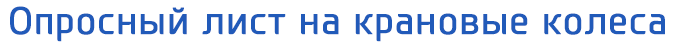 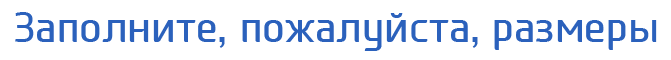 *Обязательные размеры для точного расчета стоимости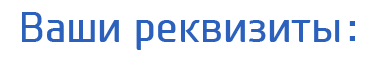 ОДНОРЕБОРДНОЕДВУХРЕБОРДНОЕШПОНКА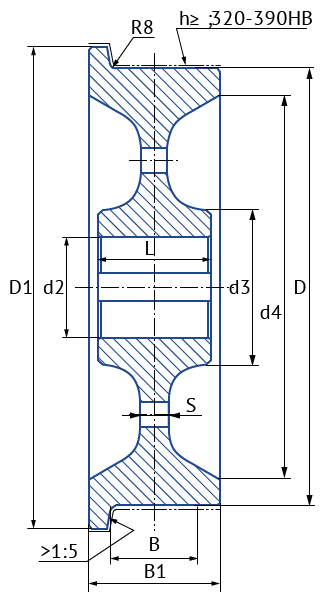 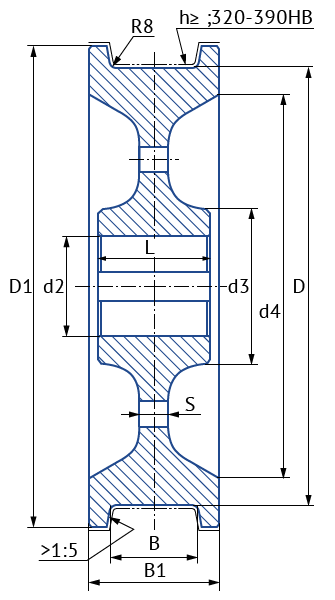 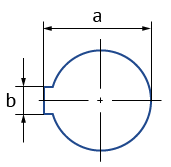 ммммммммммммммммммммммМарка сталиТвердость поверхн-ти катанияКол-воD*D1*B*B1*Ld2*d3d4SabМарка сталиТвердость поверхн-ти катанияКол-во*****Наименование:Адрес:Телефон / факс:E-mail:Контактные лица:Дорогие Партнеры!Дорогие Партнеры!Доверяя нам изготовление крановых колес, Вы не только решаете вопрос поставки качественных запчастей  для Вашей техники, но и приобретаете в лице компании «Эл-Кран» долгосрочного и заинтересованного Помощника, потому, что нам всегда важен конечный результат и крепкое «Спасибо» - как резюме каждого выполненного Договора.Доверяя нам изготовление крановых колес, Вы не только решаете вопрос поставки качественных запчастей  для Вашей техники, но и приобретаете в лице компании «Эл-Кран» долгосрочного и заинтересованного Помощника, потому, что нам всегда важен конечный результат и крепкое «Спасибо» - как резюме каждого выполненного Договора.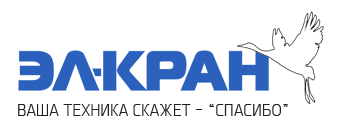 ООО "Эл-Кран" 8 (800) 100 33 17 - звонок по России бесплатный8 (495) 664 51 17; 8 (4842) 75 10 77E-mail: sales@el-kran.ru;  Сайт: www.el-kran.ru 